Platforma zakupowa 					Dotyczy: postępowania w trybie podstawowym bez negocjacji na wymianę           stolarki drzwiowej na I piętrze budynku nr 3 przy
 ul. Tokarzewskiego – Karaszewicza 4 w Warszawie K-3598, 
nr spawy 23/21, (ID: 486874). Zgodnie z postanowieniami art. 222 ust. 5 ustawy Prawo zamówień publicznych (Dz. U. z 2021r. poz. 1129 z późn. zm.), poniżej przedstawiam informacje jawne ogłoszone przez Zamawiającego na otwarciu ofert ww. przetargu, tj. nazwy Wykonawcy, który złożył ofertę oraz zaoferował następującą cenę: DOWÓDCApłk Janusz KRUPAUrszula VUKOMANOVIĆ
tel.: 261-824-21510.08.2021 r. T – 2611 – B4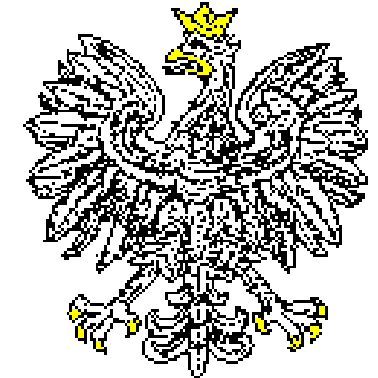 JEDNOSTKA WOJSKOWANR 2063Nr: JW2063.SZPubl.2611.23.08.2021Data..........................................................02-097 W a r s z a w a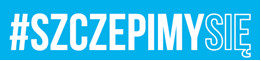 Warszawa, dnia ………….2021 r.Numer ofertyNazwa (firma), adres wykonawcy,
 NIP i REGON Cena (zł)1.Przedsiębiorstwo Produkcyjno Handlowo Usługowe ADBUD Adam SojkaNiziny 62; 28-142 TuczępyNIP: 6551826420, REGON: 292487808643 997,82 zł